The Parish of Gornal and Sedgley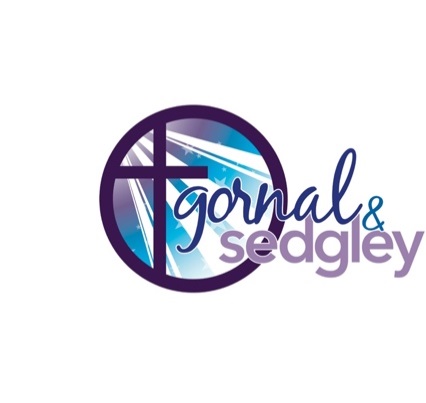 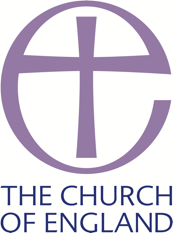 Registered Charity Number 1179471All Saints’ Sedgley, St Andrew the Straits      and St Peter Upper GornalParish Office 01902 540189NOTICE SHEET Seventh Sunday after TrinitySHARED WORSHIPSunday 14th July8am Holy Communion All Saints9.30am Worship for All St Andrews10am Worship for All St Peters11am Holy Communion All SaintsWednesday 17th July 10am Holy Communion St PetersSunday 21st July9.30am Worship for All St Andrews11am Family Service All Saints (please note that this will not include Holy Communion)COFFEE MORNING on Friday please feel free to join us from 10.30am in All Saints church.ZOOM PRAYER MEETING – will take place on Thursday mornings at 9.15am.  This will be revaluated in 3 months' time.EVENING PRAYER – will take place Thursday 30th July on zoom at 7.30pm.FUNERAL – the funeral of the late Margaret Mary Smith will take place at Gornal Wood on Friday 19th July at 2.50pm.  Our thoughts are with her family and friends at this time.THANK YOU - Dear friends, Thank you for all your cards and kind gifts for my licensing. I am sorry I have not had the chance to reply individually. I have hit the ground running up in here in Yorkshire and I am only just coming up for breath! I think of you all often and pray for you. I am praying for God's rich blessing for you all. Best wishes, Calum 
ST PETERS BEETLE DRIVE - A beetle drive has been arranged for Friday 23rd August 7pm.  Admission £2 per adult £1 for children aged 12 and under.  Bring your own drinks.PARISH BARN DANCE – A barn dance has been organised for Friday 6th September commencing 7pm St Peters Church Hall.  Tickets are £10 which includes a fish and chip supper.  Tickets can be obtained from Edward Grist or Tracey Bate.  Bring your own drinks.REELING IN THE YEARS- Thursday July 18th Annie Get Your Gun.  Refreshments from 1.30pm the film will start at 2pm in All Saints church hall.  All are welcome.THANK YOU – to Barbara Price and all who helped for the Ladies Day anniversary on Monday 1st July.  It was such a lovely day complemented with delicious food and a cake to celebrate the occasion.
OUR DIAMOND WEDDING ANNIVERSARY 6TH JUNE 2024 - We would like to thank all our friends All Saints for their good wishes, cards and gifts on this special occasion. With all our best wishes. Jenny and RobBLACK COUNTRY FOODBANK - Thanks from all of us at 'Springs' to all of you who continue to help. Our current shortages are: INSTANT NOODLES, TINNED SPAGHETTI, TINNED CHOPPED TOMATOES, JARS OF PASTA SAUCE & COOKING SAUCE, TINNED READY MEALS - MEAT, LONG LIFE MILK 1L, LONG LIFE FRUIT JUICE 1L, TEA BAGS -BOXES OF 40.ASSISTANCE WITH ALTAR FLOWERS -  We are looking for a volunteer to change the Altar Flowers at All Saints about five or six times a year at various times usually in line with the seasons. The Flowers are all artificial and it is a role that usually takes no more than a couple of hours every couple of months. Guidance, support and if required transport will be available and it can be carried out to suit one's diary.  If you are interested in helping to make our Church building remain attractive, please contact one of our Church Wardens Keith Tomlinson or Steve Castle.MAGAZINE MONEY – for anyone that delivers the magazines can you now please start collecting the money in and handing to Karen Evans at church or Gail in the parish office, thank you
PARISH COMMUNICATIONS TEAM - We are looking for a small team, with ideally a representative for each of our churches, to help us be better in how we communicate events and activities within the church community and to those in wider parish community. This will include liaising with our new Web Editor. If you would like to explore being part of the team, please contact Rev Catherine.                             This is the link to the weekly Diocese of Worcester Podcast and sermon: https://www.cofe-worcester.org.uk/your-faith/prayer-worship/sermon-podcasts/sermon-podcasts.php Church of England online resources INCLUDING SUNDAY SERVICES: https://www.churchofengland.org/news-and-media/church-online  SAFEGUARDING - The Parish of Gornal and Sedgley is committed to the safeguarding of children, young people and adults. We follow the House of Bishops guidance. If you or someone you know feels unsafe, please contact the Parish Safeguarding Officer Barbara Baker, Tel 01902 882847, email safeguarding@allsaintssedgley.co.uk or Acting Team Rector Rev Catherine Mitchell Tel 01902 677 897 vicargornalandsedgley@allsaintssedgley.co.uk (other contacts available on our website www.gornalandsedgley.org.uk)MINISTRY TEAM CONTACTS – Revd Catherine Mitchell - 	01902 677897‬ revcatherinemitchell13@gmail.com Canon Jan Humphries	- 07954 314102 - janhumphries@hotmail.co.uk follow us on Facebook – ‘Gornal and Sedgley team Ministry’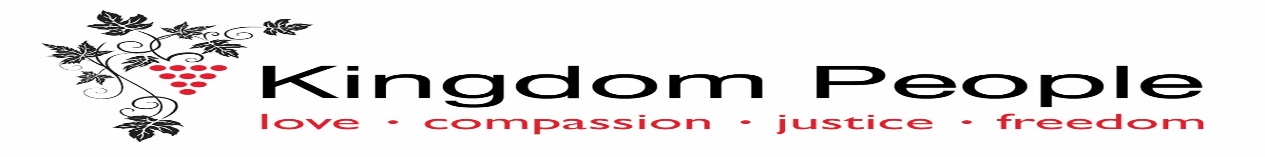 follow us on Twitter - @gornalsedgley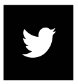 